14.02.2024 № 22.14.254Руководствуясь п.5 ч.2 ст.1 Закона города Москвы от 11.07.2012 № 39 
«О наделении органов местного самоуправления муниципальных округов 
в городе Москве отдельными полномочиями города Москвы», Постановлением Правительства Москвы № 428–ПП от 02.07.2013 «О порядке установки ограждений на придомовых территориях в городе Москве», рассмотрев заявление уполномоченного лица от 20.12.2023 (наш вх. № 74-Д 
от 06.02.2024), а также на основании Протокола № 2ПК.24.02 заседания Комиссии по вопросам землепользования, градостроительства и дорожно-транспортной инфраструктуры от 09.02.2024,Совет депутатов решил:Согласовать установку ограждающего устройства (1-го шлагбаума) 
на придомовой территории муниципального округа Пресненский 
по адресу: Красина ул., д. 14, стр. 2, согласно Приложению к настоящему решению.Направить настоящее решение в Департамент территориальных органов исполнительной власти города Москвы, управу Пресненского района города Москвы, заверенную копию настоящего решения выдать лицу, уполномоченному на представление интересов собственников помещений в многоквартирном доме по вопросам, связанным 
с установкой ограждающих устройств и их демонтажем.Опубликовать настоящее решение в бюллетене «Московский муниципальный вестник» и на официальном сайте муниципального округа Пресненский.Настоящее решение вступает в силу со дня его принятия.Контроль за исполнением настоящего решения возложить на главу муниципального округа Пресненский Юмалина Д.П.Схема установки ограждающего устройства (1-го шлагбаума) на придомовой территории муниципального округа Пресненский по адресу: Красина ул., д. 14, стр. 2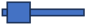 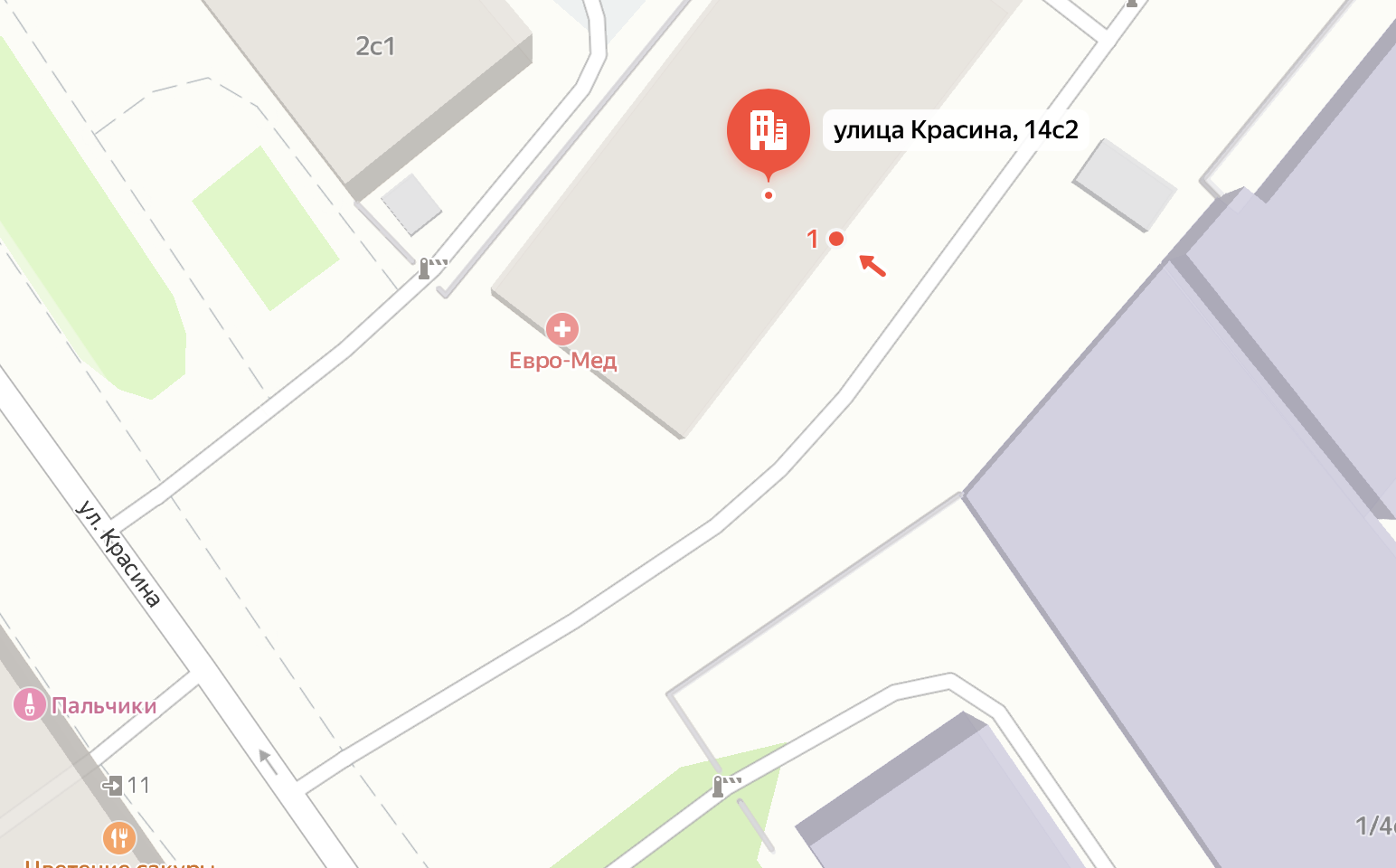 	– ограждающее устройство (шлагбаум)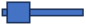 Проект решенияВносит: Председатель Комиссии по вопросам землепользования, градостроительства и дорожно-транспортной инфраструктурыБудагян А.А.Дата внесения: 09 января 2024 годаО согласовании установки ограждающего устройства 
на придомовой территории муниципального округа Пресненский по адресу:
Красина ул., д. 14, стр. 2Глава муниципального округа ПресненскийД.П. ЮмалинПриложениек решению Совета депутатов муниципального округа Пресненский от 14.02.2024 № 22.14.254Параметры ограждающего устройстваШлагбаумТип Откатной антивандальныйРазмер тумбы (ШВГ)560 х 1200 х 400Длина стрелы4500Внешний вид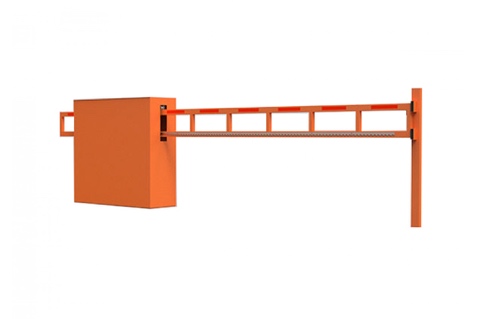 